Instance : 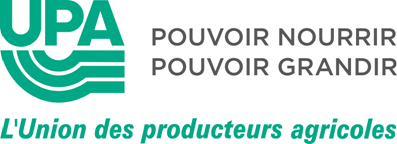 Réunion du :Endroit : PROJET D’ORDRE DU JOURHORAIREPRÉVUTEMPSALLOUÉRESPONSABLE DU DOSSIEROBJECTIFOBJECTIFOBJECTIFOBJECTIFPROJET D’ORDRE DU JOURHORAIREPRÉVUTEMPSALLOUÉRESPONSABLE DU DOSSIERINF.INF.ORI.DÉC.Divers 11.1Fin de la réunionPOUR INFORMATION13.1